THE EFFECT OF PLAYING CARD TECHNIQUE TO IMPROVE STUDENTS’ SPEAKING SKILL ONTHE SEVENTH GRADE STUDENTS OFSMP SWASTA PRAYATNA MEDANA SKRIPSIbyNABILA ALBALQISNPM: 191224009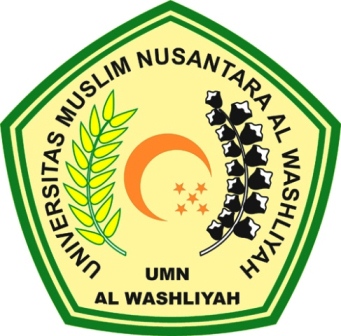 ENGLISH EDUCATION DEPARTMENTFACULTY OF TEACHER TRAINING AND EDUCATION UNIVERSITAS MUSLIM NUSANTARA AL-WASHLIYAHMEDAN2023THE EFFECT OF PLAYING CARD TECHNIQUE TO IMPROVE STUDENTS’ SPEAKING SKILL ONTHE SEVENTH GRADE STUDENTS OFSMP SWASTA PRAYATNA MEDANSubmitted to the Department of English Language Education in Partial Fulfillment of the Requirements for the Degree ofSarjana PendidikanbyNABILA ALBALQISNPM: 191224009ENGLISH EDUCATION DEPARTMENTFACULTY OF TEACHER TRAINING AND EDUCATION UNIVERSITAS MUSLIM NUSANTARA AL-WASHLIYAHMEDAN2023